SUPPLEMENTARY FIGURES AND TABLESDissecting adaptive traits with nested association mapping: Genetic architecture of inflorescence morphology in sorghumMarcus O. Olatoye*,1, Sandeep R. Marla*, Zhenbin Hu, Sophie Bouchet*,1, Ramasamy Perumal*,†, and Geoffrey P. Morris*,3* Department of Agronomy, Kansas State University, Manhattan, Kansas 66506† Kansas State University, Agricultural Research Center, Hays, Kansas 676011 Current address:  Department of Crop Science, University of Illinois at Urbana-Champaign, IL 618012 Current address: GDEC, INRA, UBP, 63039, Clermont-Ferrand, France.3 Corresponding author: gpmorris@k-state.eduTable S1: The sorghum NAM founders, their origin, and number of RILs used for each family.Table S2: Within-family and across population additive effect size (AES) for QTL identified using joint linkage mapping with marker nested within family (NJL) and joint linkage with no nesting (JL).a Lower branch length (LBL), upper branch length (UBL), rachis length (RL), and rachis diameter (RD). b Quantitative trait loci (QTL). c Within Family Additive Effect Size (WF-AES), and Across Population Additive Effect Size (AP-AES). d Phenotypic Variation Explained (PVE).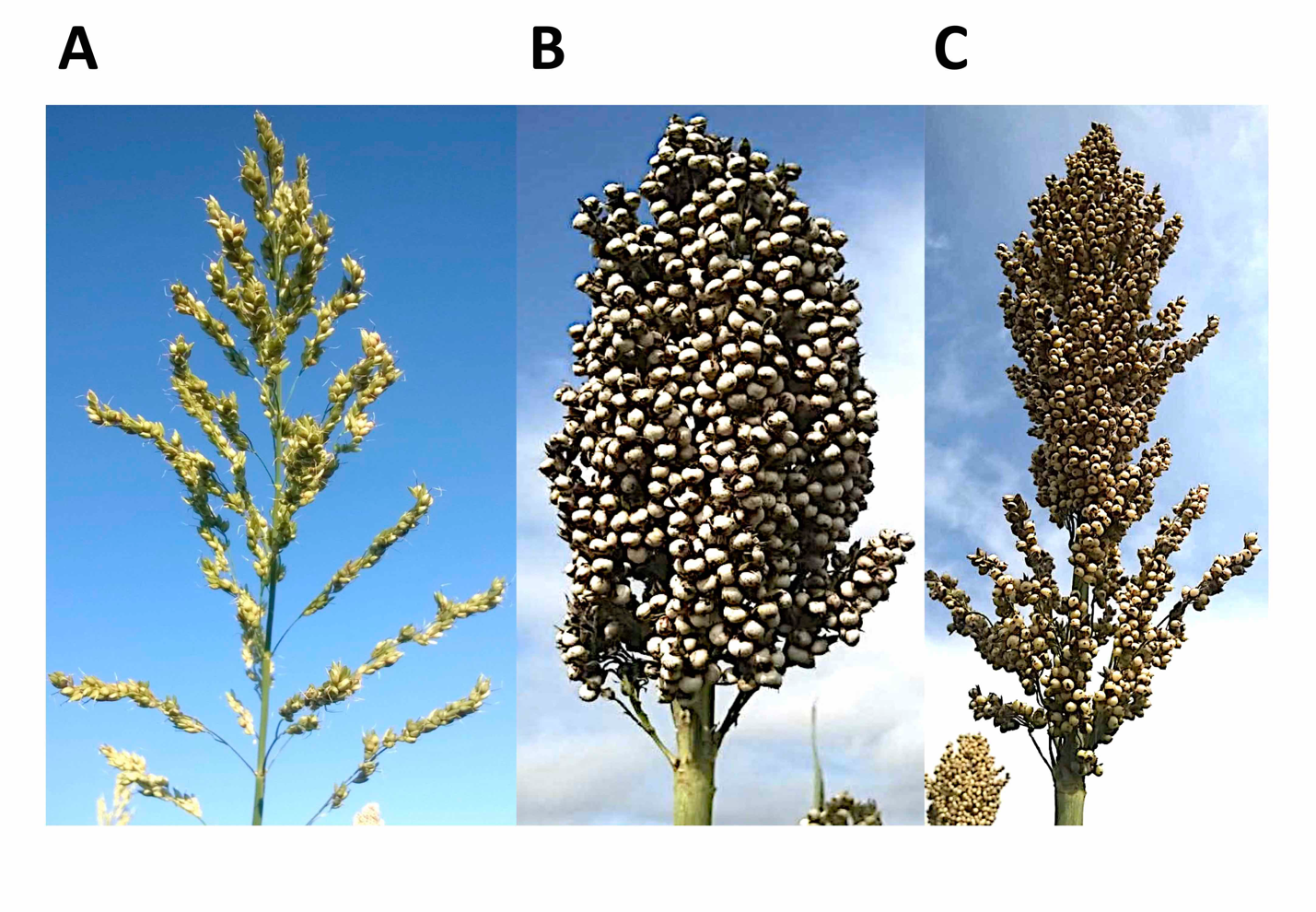 Figure S1:  Examples of variation in sorghum inflorescence morphology.(A) Open inflorescence morphology represented by SC1103 parent, (B) compact inflorescence morphology represented by Ajabsido parent, and (C) semi-compact inflorescence morphology as represented by RTx430 the common parent.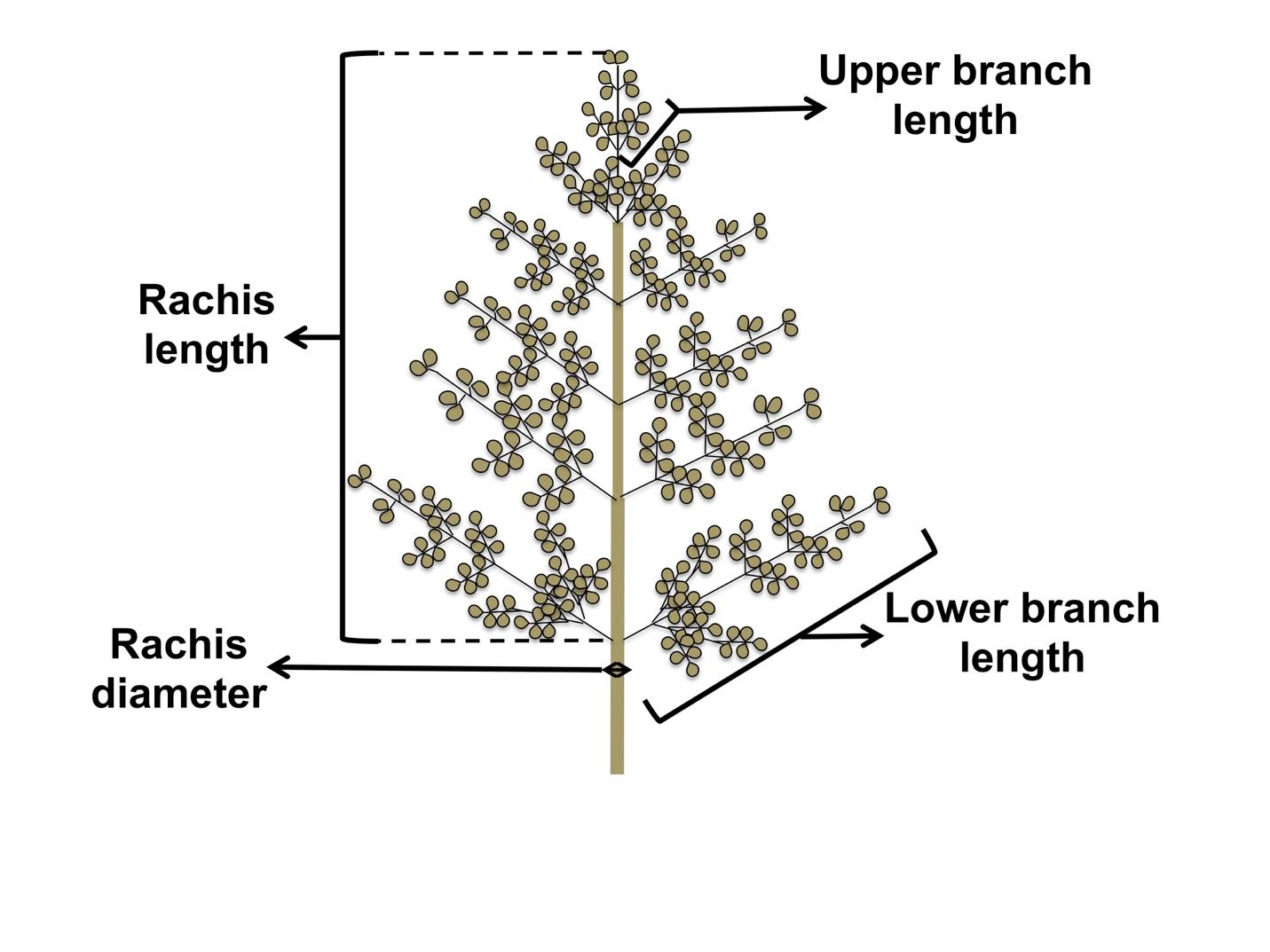 Figure S2: Sorghum inflorescence morphology traits.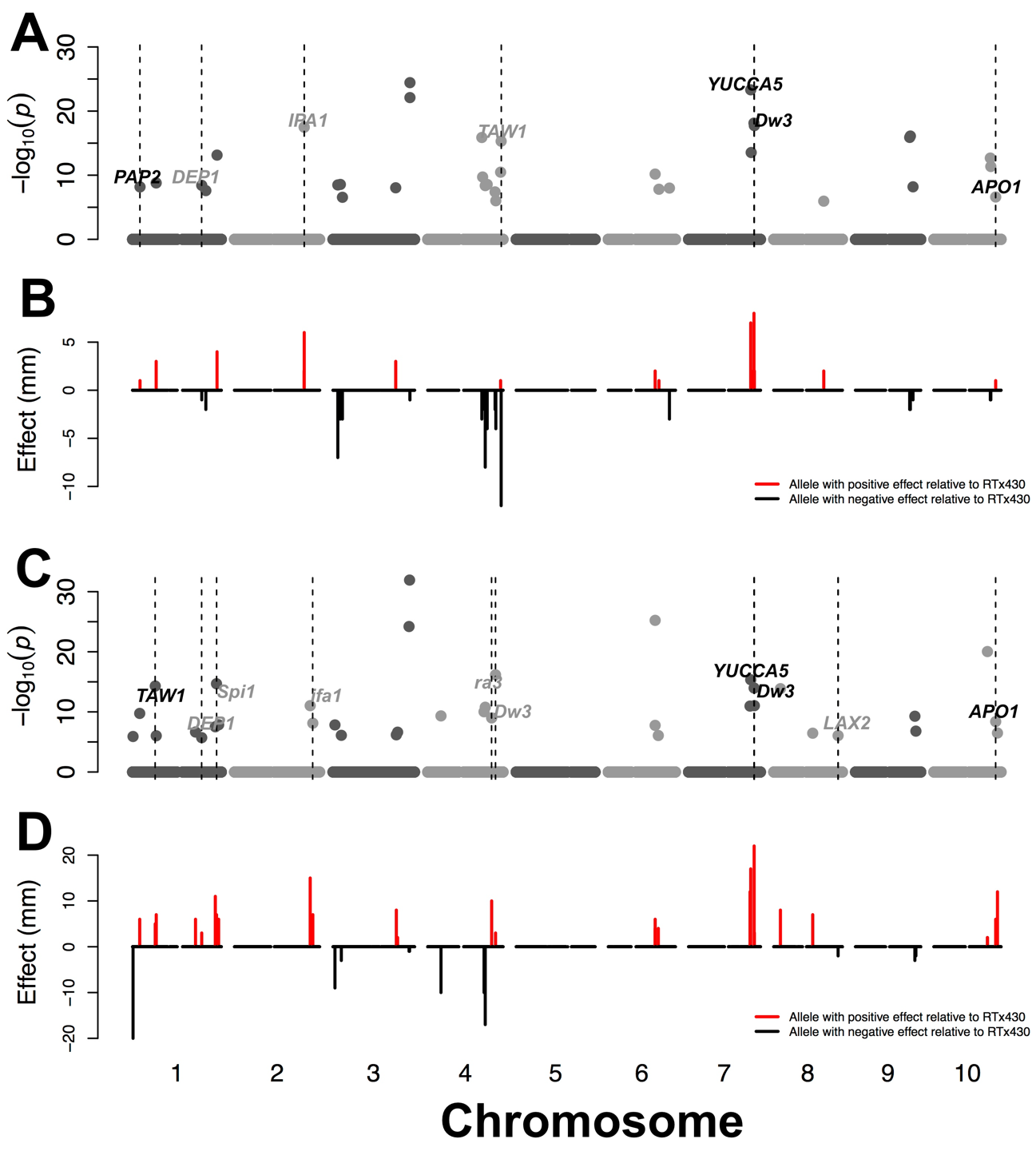 Figure S3: Details of joint linkage QTL mapping for lower branch length and rachis length.Genome positions of loci and loci additive effect associated with lower branch length (A and B) and rachis length (C and D).  A priori candidate genes that colocalize with QTL within 150 kb are noted. Black text indicates putative sorghum orthologs of a priori candidate genes while gray text indicates paralogs.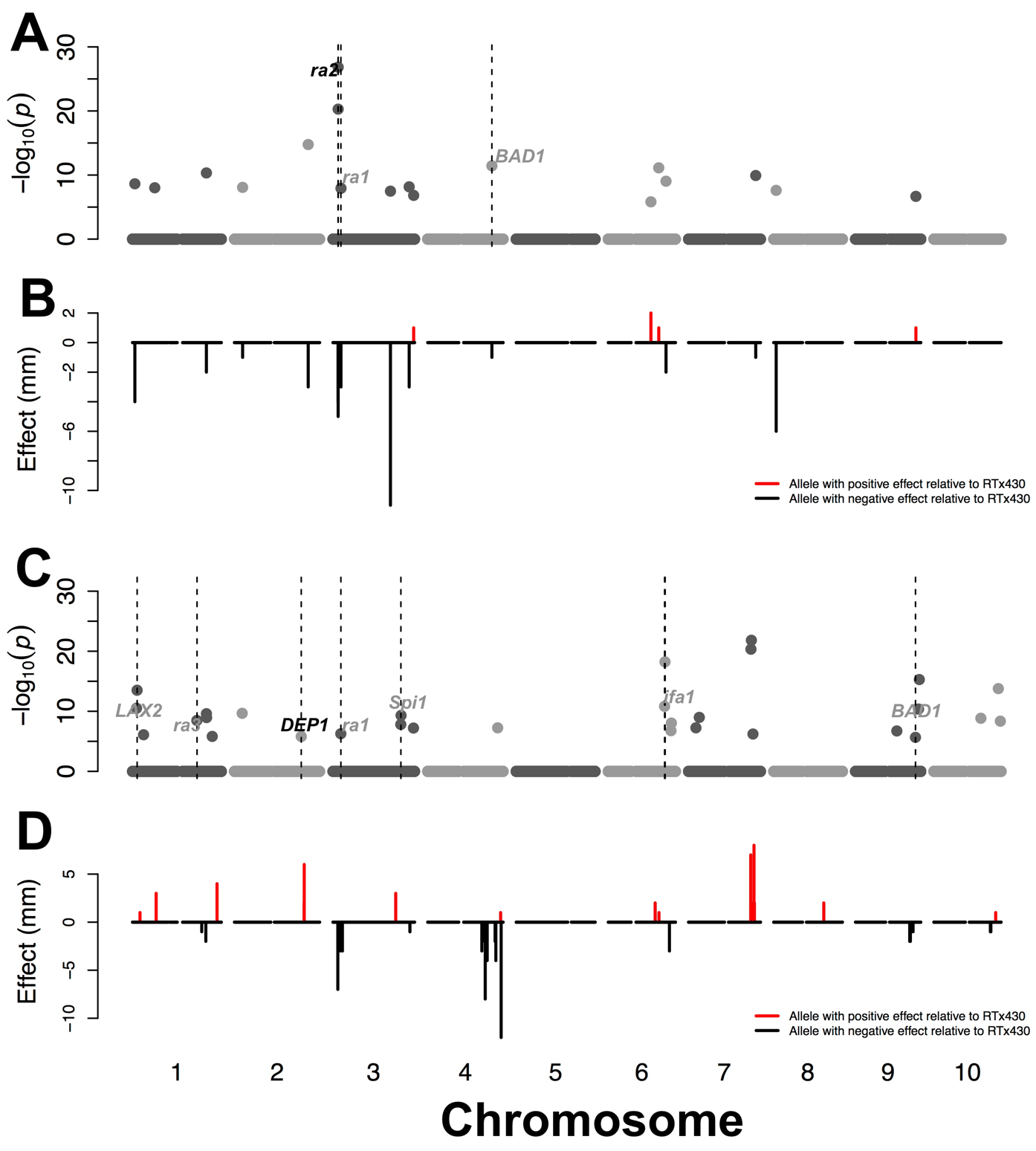 Figure S4: Details of joint linkage QTL mapping for upper branch length and rachis diameter.Genome positions of loci and loci additive effect for upper branch length (A and B) and rachis diameter (C and D). A priori candidate genes that colocalize with QTL within 150 kb are noted. Black text indicates putative sorghum orthologs of a priori candidate genes while gray text indicates paralogs.FounderOriginFounder TypeRILsRTx430Texas A & M UniversityCommon Parent-P898012Purdue UniversityDiverse Founder213AjabsidoSudanDiverse Founder214MaciaICRISATDiverse Founder231SC1103NigeriaDiverse Founder231SC1345MaliDiverse Founder231SC265Burkina FasoDiverse Founder232SC283TanzaniaDiverse Founder223SC35EthiopiaDiverse Founder208SC971Puerto Rico, United StatesDiverse Founder233SegaolaneBotswanaDiverse Founder204TraitModelNumber of QTLTrait Mean (mm)Range of WF-AES (mm)Range of AP-AES (mm)Range of PVE (%)LBLNJL1485-30–16-4–20.1–2.0LBLJL21--26–19-12–80.6–5.0UBLNJL149- 29.0–0-43.0UBLJL17--33–5-11–20.6–4.0RLNJL16276-44–52-10–120.1–3.0RLJL22--49.5–52-20–200.6–3.0RDNJL98-2.0–1-0.4–0.20.1–1.0RDJL21--2.4–1-0.9–1.50.2–1.0